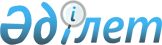 О проведении 1 Молодежных спортивных игр Республики КазахстанРаспоряжение Премьер-Министра Республики Казахстан от 16 ноября 2004 года N 340-р      В соответствии с пунктом 6.6.3. Плана мероприятий по реализации Программы Правительства Республики Казахстан на 2003-2006 годы, утвержденного постановлением  Правительства Республики Казахстан от 5 сентября 2003 года N 903: 

      1. Принять предложение Министерства культуры, информации и спорта Республики Казахстан о проведении в апреле-мае 2005 года 1 Молодежных спортивных игр Республики Казахстан (далее - Молодежные игры). 

      2. Утвердить прилагаемый состав организационного комитета по подготовке и проведению Молодежных игр. 

      3. Министерству культуры, информации и спорта Республики Казахстан обеспечить: 

      1) совместно с акимом Южно-Казахстанской области проведение 23 апреля 2005 года в городе Шымкенте торжественной церемонии открытия Молодежных игр; 

      2) совместно с акимами Жамбылской и Южно-Казахстанской областей проведение в апреле-мае 2005 года в городах Шымкенте и Таразе финальных соревнований Молодежных игр. 

      4. Акимам областей, городов Астаны и Алматы обеспечить проведение первого и второго этапов соревнований, подготовку и участие сборных команд областей, городов Астаны и Алматы в торжественной церемонии открытия и финальных соревнованиях Молодежных игр. 

      5. Министерству внутренних дел Республики Казахстан обеспечить общественный порядок в местах проведения церемонии открытия, соревнований и проживания участников Молодежных игр. 

      6. Министерству здравоохранения Республики Казахстан обеспечить медицинское обслуживание участников Молодежных игр. 

      7. Министерству образования и науки Республики Казахстан оказать содействие спортсменам школьного возраста в участии в Молодежных играх. 

      8. Финансирование мероприятий по подготовке и проведению Молодежных игр осуществить в пределах средств, предусмотренных в республиканском бюджете на 2005 год соответствующим государственным учреждениям - администраторам программ, ответственным за исполнение этих мероприятий. 

      9. Контроль за исполнением настоящего распоряжения возложить Министерство культуры, информации и спорта Республики Казахстан. 

 

            Премьер-Министр                                              Утвержден распоряжением 

                                     Премьер-Министра Республики Казахстан 

                                          от 16 ноября 2004 года N 340 

                               Состав 

              организационного комитета по подготовке 

            и проведению 1-ых Молодежных спортивных игр 

                         Республики Казахстан Турлыханов Даулет Болатович      - председатель Комитета по делам спорта 

                                   Министерства культуры, информации и 

                                   спорта Республики Казахстан, 

                                   председатель Жылкышиев Болат Абжапарулы       - аким Южно-Казахстанской области, 

                                   заместитель 

 

      Жексенбин Борибай Бикожаевич     - аким Жамбылской области, 

                                   заместитель Отто Иван Иванович               - первый вице-министр внутренних дел 

                                   Республики Казахстан Берсимбаев Рахметкажи            - вице-министр образования и науки  

Ескендирович                       Республики Казахстан Досжан Ардак Дукенбаевич         - вице-министр культуры, информации 

                                   и спорта Республики Казахстан Диканбаева Сауле Алкеевна        - вице-министр здравоохранения 

                                   Республики Казахстан Тажибай Бакытбек                 - первый заместитель председателя 

                                   Комитета по делам спорта Министерства 

                                   культуры, информации и спорта 

                                   Республики Казахстан 

 

  Канагатов Елсияр Баймухамедович  - заместитель председателя Комитета по 

                                   делам спорта Министерства культуры, 

                                   информации и спорта Республики 

                                   Казахстан 

 

      Гуськов Юрий Петрович            - начальник управления спорта высших 

                                   достижений и спортивного резерва 

                                   Комитета по делам спорта 

                                   Министерства культуры, информации и 

                                   спорта Республики Казахстан 

 

      Тукиев Серик Адамович            - руководитель дирекции штатных 

                                   национальных команд и спортивного 

                                   резерва Комитета по делам спорта 

                                   Министерства культуры, информации 

                                   и спорта Республики Казахстан 
					© 2012. РГП на ПХВ «Институт законодательства и правовой информации Республики Казахстан» Министерства юстиции Республики Казахстан
				